АКЦИОНЕРНОЕ ОБЩЕСТВО«SIMURG»Бизнес - план РАЗВИТИЯАКЦИОНЕРНОГО ОБЩЕСТВА «SIMURG» на 2024 год г.Ташкент, ул. Паркентская, 7 туп., д. 2.АКЦИОНЕРНОЕ ОБЩЕСТВО«SIMURG»Бизнес - план РАЗВИТИЯАКЦИОНЕРНОГО ОБЩЕСТВА «SIMURG» на 2024 год г.Ташкент, ул. Паркентская, 7 туп., д. 2.ЗАЯВЛЕНИЕ О КОММЕРЧЕСКОЙ ТАЙНЕНастоящий бизнес-план подготовлен АО «SIMURG» и содержит информацию, характеризующую финансово-экономическую, организационную и маркетинговую стороны оказываемых услуг.Информация, представленная в настоящем документе, носит конфиденциальный характер и является собственностью АО «SIMURG». Данный документ предназначен только для лиц, получивших его с согласия владельца информации.Передача, копирование или разглашение содержащейся в данном бизнес-плане информации без письменного согласия владельца запрещается.                                                        Оглавление                                                                            стр.	В В Е Д Е Н И ЕКраткое описание истории АО «SIMURG»:«Ташкентский завод радиоэлектронной аппаратуры» входил в Узбекскую ассоциацию радиоэлектронной, электротехнической промышленности и приборостроения "Узэлтехпром", которая была учреждена в соответствии с Указом Президента Республики Узбекистан от 21 января 1994 года "О мерах по дальнейшему углублению экономических реформ, обеспечению защиты частной собственности и развитию предпринимательства" и упразднением Узбекского государственного концерна радиоэлектронной, электротехнической промышленности и приборостроения "Радиоэлектронтехприбор".По приказу Госкомимущества Республики Узбекистан от 28.12.1994г. № 789 к-ПО государственное предприятие «Ташкентский завод радиоэлектронной аппаратуры» было преобразовано в Акционерное Общество Открытого Типа «Завод радиоэлектронной аппаратуры «SIMURG» и зарегистрировано в Хокимияте Хамзинского района г. Ташкента 07.07.1995г. № 667 с уставным фондом 4 278 000 (четыре миллиона двести семьдесят восемь тысяч) сум.Решением Общего собрания акционеров от 30.01.1996г. и решением Хокима Хамзинского района г. Ташкента 08.02.1996г. № 143 Уставный фонд АООТ «ЗРЭА «SIMURG»» увеличен до 29 846 000 (двадцать девять миллионов восемьсот сорок шесть тысяч) сум.Решением Общего собрания акционеров от 17.03.1999г. и решением Хокима Хамзинского района г. Ташкента 15.04.1999г. № 422 Уставный фонд АООТ «ЗРЭА «SIMURG»» увеличен до 37 376 500 (тридцать семь миллионов триста семьдесят шесть тысяч пятьсот) сум.30.04.2007г. решением Хокима Хамзинского района г. Ташкента № 000235-07 была произведена перерегистрация Устава в связи с изменением Уставного фонда АООТ «ЗРЭА «SIMURG»» на сумму 87 376 500 (восемьдесят семь миллионов триста семьдесят шесть тысяч пятьсот) сум.24.12.2009г. решением Хокима Хамзинского района г. Ташкента за № 000235-07 была произведена перерегистрация Устава в связи с изменением Уставного фонда на сумму 687 376 500 (шестьсот восемьдесят семь миллионов триста семьдесят шесть тысяч пятьсот) сум.Перерегистрация Устава ОАО «ЗРЭА «SIMURG»» была произведена 13.12.2011г. решением Хокима Хамзинского района г. Ташкента за № 000235-07.В соответствии с новой редакцией Закона Республики Узбекистан «Об акционерных обществах и защите прав акционеров» от 06.05.2014г. № ЗРУ-370 упразднено разделение акционерных обществ на открытые и закрытые формы собственности.Инспекцией по регистрации субъектов предпринимательства при Хокимияте Яшнабадского района г. Ташкента был зарегистрирован Устав АО «SIMURG» в новой редакции и выдано свидетельство об изменении наименования на АО «SIMURG» № 000235-07 от 02.12.2014 года.I. АНАЛИЗ ВЫПОЛНЕНИЯ ОСНОВНЫХ ТЕХНИКО-ЭКОНОМИЧЕСКИХ ПОКАЗАТЕЛЕЙ ПО АО «SIMURG» ЗА 2021-2024 годы.По итогам 9 месяцев 2023г. ожидаемая выручка от реализации продукции (работ, услуг) составила (-541) млн. сум, в том числе: - По сдаваемым в аренду площадям выполнено на сумму                                         - 610,25 млн. сум.Прочие доходы от основной деятельности                                                             Доходы от финансовой деятельности                                                                          - 154,98 млн. сум, в том числе:- в виде дивидендов                                                                                                - 0 млн. сум,- в виде процентов                                                                                                  - 146,93 млн. сум,- по лизингу на сумму                                                                                            - 0 млн. сум.- от валютных курсовых разницы                                                                         - 8,052 млн. сум,Соотношение объёма выполненных работ, производственной себестоимости и ФОТ за 2020- прогноз 2024 гг.II. ОКАЗЫВАЕМЫЕ УСЛУГИАО «SIMURG» в настоящее время осуществляет следующие виды деятельности:- Сдача производственных и офисных помещений в аренду;В отчётном году АО оптовой торговлей не занималась.В течение отчётного периода услуги предоставлялись, согласно заключённым договорам таким компаниям как: ООО «Polispektr», ООО «POLIFLEKS», OOO «Alvon  Qatlam» и прочим. Основные задачи маркетинговой стратегии акционерного общества направлены на обеспечение рентабельной работы в постоянно изменяющихся условиях, на конкурентоспособность АО в целях соблюдения интересов заказчика, поддержания общественного имиджа, на максимальное удовлетворение запросов по объему, структуре и качеству услуг, что создает условия для устойчивости деловых отношений.При этом АО ставит перед собой задачу по повышению конкурентоспособности, по оперативному обслуживанию и оказание услуг, организацию эффективной системы контроля, внедрение новых информационных технологий.2.1. СДАЧА ПРОИЗВОДСТВЕННЫХ И ОФИСНЫХ ПОМЕЩЕНИЙ В АРЕНДУКоммерческая недвижимость – одна из наиболее динамично развивающихся отраслей недвижимости. Коммерческая недвижимость – это такой вид недвижимости, который может приносить доход. В Узбекистане коммерческая недвижимость стала формироваться с началом приватизации предприятий. Сектор этот на рынке недвижимости не такой объемный, как жилой, поэтому и сделок меньше. Но во всем мире манипуляции с коммерческой недвижимостью являются очень распространенным способом получения дохода, особенно такая форма сделок, как аренда.Коммерческая недвижимость может быть подразделена на приносящую доход - собственно коммерческую недвижимость, и создающую условия для его извлечения - индустриальную (промышленную) недвижимость.Существует несколько основных видов коммерческой недвижимости: офисы, рестораны, магазины, гостиницы, гаражи-стоянки, склады, здания и сооружения, предприятия как имущественный комплекс и т.д.Не секрет, что существенный лидер сегмента - офисный сектор.При классификации офисных помещений принимаются во внимание различные факторы, по которым они относятся к тому или иному классу - "А", "В" или "С". Эти факторы следующие: местоположение, качество здания (уровень отделки, состояние фасада, центрального входа, наличие лифтов), качество менеджмента (управляющая компания, наличие дополнительных услуг для арендаторов) и др. Чтобы отнести офисное помещение к классу "А", необходимо наличие: кондиционирования, вентиляции, современных лифтов, систем пожарной сигнализации, охраняемой автостоянки и наличие общей охраны, профессионального менеджмента и широкого перечня услуг. Офисные помещения класса "В" - это: хорошее расположение, лифты, воздушное кондиционирование, здания после капитального ремонта, пожарная сигнализация. Помещения класса "С" подразумевают наличие лифтов, хорошего внешнего вида здания, пассивной вентиляции, косметического ремонта.В рамках данного проекта рассматривается сдача в аренду помещений в офисном центре класса А.Аренда - наиболее распространенный и выгодный вид сделок с недвижимостью.Аренда - это самый понятный и доступный вид сделок с недвижимостью (после купли-продажи), с которым сталкивалось огромное количество человек. В соответствии с общими положениями об аренде, по договору аренды (имущественного найма) арендодатель (наймодатель) обязуется предоставить арендатору (нанимателю) имущество за плату во временное владение и пользование или во временное пользование. Плоды, продукция и доходы, полученные арендатором в результате использования арендованного имущества в соответствии с договором, являются его собственностью. Таким образом, аренда - это наем на определенный, установленный договором срок движимого или недвижимого имущества, средств производства за определённую плату с правом использования и извлечения доходов.Участниками договора аренды являются арендатор и арендодатель. Арендатор получает за плату во временное владение и пользование или во временное пользование имущество, арендодатель передает (обязуется передать) это имущество арендатору.Коммерческие организации, в большинстве своем, могут иметь гражданские права и нести гражданские обязанности, необходимые для осуществления любых видов деятельности, не запрещенных законом. Таким образом, для заключения юридическим лицом договора аренды совсем не обязательно, чтобы данный вид деятельности был записан в его учредительных документах.Предоставление имущества в аренду является одним из способов распоряжаться имуществом. В связи с этим, право сдачи имущества в аренду принадлежит, прежде всего собственнику. Кроме того есть такое понятие, как субаренда.В рамках данного проекта предполагается сдача площадей в аренду непосредственно собственником имущества, АО «SIMURG».Сдача площадей в аренду - это выгодный и стабильный бизнес, особенно если учесть ежегодный рост цен арендных ставок и цен реализации нежилой недвижимости.2.1.1. ОСНОВНЫЕ ДОСТОИНСТВА ОФИСНОГО ЦЕНТРАОфисный центр позволяет размещать большое количество предприятий малого и среднего бизнеса в комфортных условиях. Территориально офисный центр удобно расположен с точки зрения выхода к основным магистралям города. Для удобства клиентов около входа существует круглосуточно охраняемая стоянка. Современная охранная система здания и высокопрофессиональные сотрудники обеспечивают безопасность офисов.В здании существует пассажирский лифт грузоподъемностью 320 кг.Офисный центр оснащен современным телекоммуникационным оборудованием, которое обеспечивает арендаторов всеми новейшими видами связи, включая Интернет, e-mail, телефонию.В центре функционируют централизованные системы отопления, кондиционирования и вентиляции. Система отопления предусмотрена автономная посредством установки мини котельной, это дает возможность регулировать температуру помещений в зависимости от погодных условий.Сантехнические помещения расположены в местах общего пользования на каждом этаже.В офисном центре предусмотрена организация аварийной системы оповещения о пожаре.Таким образом, учитывая все описанные выше преимущества и объективно сформированные цены на аренду, перспективность реализации данного проекта очевидна.Объект недвижимости, находящийся в продаже с последующим выкупом путем возвратного лизинга.Объект недвижимости - административное пятиэтажное здание с двумя пристройками, общей площадью 4 641,58 м², расположенное на территории АО «SIMURG», по адресу город Ташкент, ул. Паркентская, 7 тупик, дом 2.Существующие проезды к зданию обеспечивают удобный выход к основным магистралям города и нормальное транспортное обслуживание.Здание по функциям подразделяется на четыре блока:1. Пятиэтажное административное здание и пристройка № 2, в котором расположены офисные помещения арендаторов;2. Пристройка № 1, где размещена столовая, бар, кухня;3. Подвальное помещение, где размещен спортивный зал, а также подсобные помещения для обслуживающего персонала, сдаваемые в аренду.4. Бомбоубежище, не подлежащие сдаче в аренду.2.1.2. ОСНОВНЫЕ ТЕХНИКО-ЭКОНОМИЧЕСКИЕ ПОКАЗАТЕЛИОбщая площадь здания:                                                                             4 641,58 м²Полезная площадь помещений, подлежащих сдаче в аренду, составляет 3 400,00 м²В таблице 1 указаны площади помещений по этажам.На территорию АО «SIMURG» предусмотрен заезд автомашин со стороны центральной магистрали города.В офисном центре с мая 2008 до февраля 2010 года проводился капитальный ремонт.После проведения масштабной инвентаризации основных средств Общества, а также в целях благоустройства территории города и АО «SIMURG» на внеочередном Общем собрании акционеров 26.12.2017г. принято решение о реализации неиспользуемых в хозяйственной деятельности объектов, которые требуют дополнительные материальные затраты на содержание. ПРОГРАММА СДАЧИ ПЛОЩАДЕЙ В АРЕНДУПрограмма сдачи площадей в аренду в АО «SIMURG» рассчитывалась на основе существующего объема полезных площадей в офисном центре и сдаваемых в настоящий момент производственных площадей.Таблица 2 Общий объем площадей для сдачи в аренду под офисы ориентировочно составляетВ настоящее время 27% офисных помещений уже сдаются в аренду. Всего 45 арендаторов. Площади производственных помещений, сдаваемые в арендуАрендные ставки на сдаваемые площади сформированы исходя из существующих рыночных условий.Программа сдачи площадей в аренду при максимальной производственной мощности2.1.3. АмортизацияАмортизационные отчисления по основным средствам рассчитывается с использованием линейного метода, согласно Инструкции Государственного Налогового Комитета и НСБУ № 5 «Основные средства», утверждённым Министерством финансов РУз от 09.10.2004г. № 114, то есть производятся по установленным нормам и методам равномерного снижения первоначальной стоимости до остаточной стоимости в течение следующих расчётных сроков полезного использования активов.У АО «SIMURG» нематериальные активы отсутствуют.2.2. ОПТОВАЯ ТОРГОВЛЯАО «SIMURG» имеет лицензию на оптовую торговлю.Но в 2023 году так же, как и в 22 году, АО «SIMURG» не занималось оптовой торговлей. Оптовая торговля требует немалых вложений и каждая трата должна быть обоснованной.К постоянным расходам относятся затраты на выплату налогов, содержание помещений, зарплаты сотрудникам, выплату кредита, если он был взят и т.д. Переменные или одноразовые расходы – это расходы на закупку импортного товара, таможенные платежи, транспортные расходы и конвертация.Занятие оптовой торговлей имеет некоторые риски:- могут подвести поставщики, нарушив сроки доставки товаров или товаров некачественных;- при транспортировке товар может быть поврежден;- изменения в законодательстве, нововведений в сфере налогообложения, порядка оформления грузов на таможне и т. д.;- инфляция, так как цена на товар повышается, а спрос падает;- высокая конкуренция, особенно если на рынке появляется аналогичный товар за более низкую цену, или недобросовестные конкуренты;- клиенты отказываются от своих обязательств.В связи с вышеуказанным, необходимо прогнозировать возможные риски, и быть готовым ко всему, быстро реагировать на проблему и перестраивать план своей работы, относительно сложившейся ситуации.Для занятий оптовой торговлей АО «SIMURG» в обязательном порядке занимается маркетинговыми исследованиями.В процессе занятий оптовой торговлей, налаживаются контакты с поставщиками – это чаще всего предприятия производители и крупные оптовые склады. Чтобы не попасть впросак и не потерять клиентов, все условия сотрудничества с поставщиком должны быть четко обозначены в договоре.В оптовом бизнесе так же очень важно не ошибиться в выборе команды сотрудников. Менеджеры и продавцы должны уметь не просто продать товар, но и убедить клиентов возвратиться за товаром и в следующий раз, сформировать аудиторию постоянных клиентов. Понятное дело, что специалисты высокой квалификации должны достойно зарабатывать.В АО «SIMURG» есть складские помещения на территории для хранения товара. Товары, реализуемые АО: стройматериалы, мебель, рулонные этикетки и т.п. На все товары имеются сертификаты и поступают по ГТД. Существуют проезды к зданию, которые обеспечивают удобный вход на территорию АО и выход к основным магистралям города.АО ставит перед собой задачу по повышению конкурентоспособности, по оперативному обслуживанию, оказанию услуг, организацию эффективной системы контроля, внедрение новых информационных технологий.III. Мероприятия по охране труда и технике безопасности.В 2024 году в АО «SIMURG» будет проводиться определённая работа по улучшению и созданию нормальных условий труда работающим и арендаторам, в соответствии с нормативными документами РУз, планами работ по охране труда и технике безопасности АО, мероприятиями по устранению недостатков, отмеченных в актах проверок вышестоящими органами Надзора.IV. Охрана окружающей средыОтрицательное экологическое воздействие производственного процесса и услуг, оказываемых АО, отсутствует ввиду специфики деятельности.АО «SIMURG» постоянно производит благоустройство территории, следит за экономным расходованием электроэнергии, газа и воды, за исправностью приборов их учёта и своевременно оплачивает все платежи за газ, воду и канализацию.V. ТРУДОВЫЕ РЕСУРСЫКадровая политика предприятияОсновной стратегической целью кадровой политики предприятия - является создание команды молодых, квалифицированных специалистов, нацеленных на достижение цели занять достойное место на рынке коммерческой недвижимости города Ташкента.Для этих целей отделом по персоналу внедрена политика АО, касающаяся человеческих ресурсов. Данная политика затрагивает следующие аспекты:- поиск и отбор персонала;- развитие персонала;- мотивация персонала;- развитие организационной культуры в коллективе.Структура руководства предприятия: Высшим лицом в исполнительном органе управления Общества является Директор общества, цели и задачи которого определяются в соответствии с требованиями Общего собрания акционеров и Наблюдательного совета.Проверку финансово-экономической деятельности общества осуществляет Служба внутреннего аудита. Служба внутреннего аудита подчиняется Наблюдательному Совету.По состоянию на 01 января 2024 года качественный состав работников АО "SIMURG" характеризуется следующими показателями:Численность работающих – 15 человек, в том числе:Руководителей – 2 чел.специалистов – 5 чел.производственный персонал – 3 чел.обслуживающий персонал – 5 чел.Все необходимые документы оформляются в установленном Законом Республики Узбекистан порядке.При приёме на работу соблюдаются все требуемые правила. Составляются договора о приёме на работу, заполняются личные карточки Т-2, трудовые книжки, которые хранятся в специальном шкафу (сейфе). Новых работников знакомят с Коллективным Договором, Должностными инструкциями и проводят вводный инструктаж по ОТ и ТБ.В целях обеспечения сохранности активов в АО «SIMURG» заключаются договора о полной материальной ответственности с материально-ответственными лицами.Потребность и наличие в трудовых ресурсах. При планировании трудовых ресурсов необходимо учитывать, что компания осуществляет три основных вида деятельности:- сдача помещений в аренду,- оптовая торговля,- лизинг.Основным направлением деятельности персонала будет являться координация работы АО с арендаторами и оптовыми покупателями, а также их обслуживание.5.1. Годовой фонд заработной платы.Расчет численности и фонда заработной платы зависит от рабочей программы (количества рабочих дней в неделю, числа смен и т. д.), а также трудового законодательства Республики Узбекистан.Менеджмент и рабочий коллектив. Предприятия представляет собой слаженную команду образованных и квалифицированных специалистов, большинство из которых имеют солидный опыт, надежную репутацию.VI. ЗАДАНИЕ ОСНОВНЫХ ПОКАЗАТЕЛЕЙ АО «SIMURG» на 2024 год.                                                                                                                   ( м²)ИТОГО задание:По аренде                                                                                                   2800,0 м2В соответствии с заключенными договорами в 2023 году АО прогнозирует выполнить объёмы работ по всем направлениям производственной деятельности.Специалистами цехов АО «SIMURG» постоянно продолжается поиск дополнительных объемов работ.VII. ПРОГНОЗ ФИНАНСОВЫХ РЕЗУЛЬТАТОВ АО НА 2024г.7.1. Расчет прибылей и убытковРасчет ведется из условий средней арендной ставки в новом офисном центре на один квадратный метр офисных помещений 85 350 сум без НДС.В расчете прибылей и убытков, налоги и другие отчисления учтены по разделам их применения.Предполагаемая прибыль АО «SIMURG», поток наличности от осуществления реализации рассчитаны в соответствии с планом продаж.С учётом этого убытки в течение всего горизонта планирования производственной деятельности предприятия не наблюдаются.7.2. Движение заёмных ресурсов7.3. Поток наличностиПоток наличности АО «SIMURG» в целом за год будет положительным, с учётом планируемой реализации основных средств АО, неиспользуемых в хозяйственной деятельности.На протяжении всего горизонта планирования кумулятивный поток наличности будет также положителен.VIII. Общие сведения о формировании Уставного капитала АО «SIMURG».По приказу Госкомимущества Республики Узбекистан от 28.12.1994г. № 789 к-ПО государственное предприятие «Ташкентский завод радиоэлектронной аппаратуры» было преобразовано в Акционерное Общество Открытого Типа «Завод радиоэлектронной аппаратуры «SIMURG»» и зарегистрировано в Хокимияте Хамзинского района г. Ташкента 07.07.1995г. № 667.Уставный фонд АООТ «ЗРЭА «SIMURG»» в сумме составлял 4 278 000 сум и распределялся следующим образом:- доля государства – 26 % - 1 112 000 сум – 2 224 шт.,- доля трудового коллектива – 25 % - 1 069 500 сум – 2 139 шт.,- доля свободной реализации – 49 % - 2 095 500 сум – 4 193 шт.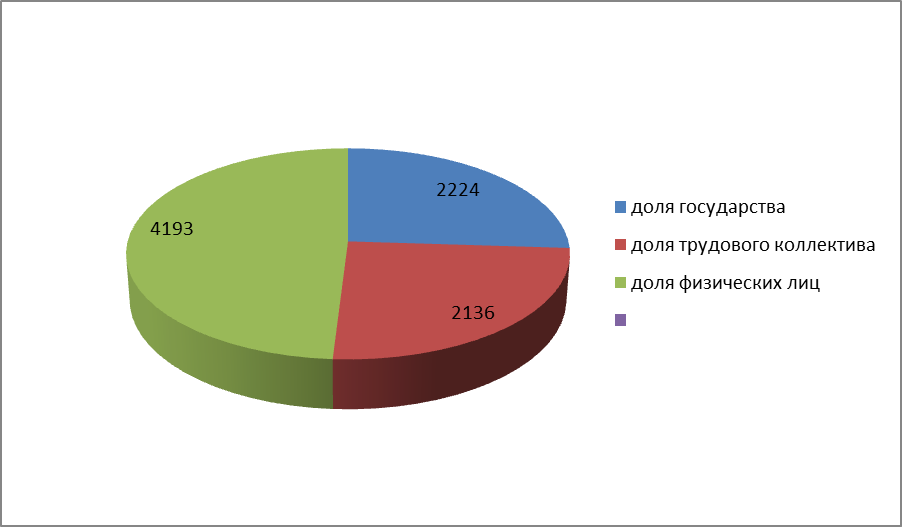 30.01.1996г. решением Общего собрания акционеров и решением Хокима Хамзинского района г. Ташкента Уставный фонд АООТ «ЗРЭА «SIMURG»» увеличился до 29 846 000 сум и распределился следующим образом:- доля государства – 26 % - 7 760 000 сум – 15 520 шт.,- доля трудового коллектива – 25 % - 7 461 500 сум – 14 923 шт.,- доля свободной реализации – 49 % - 14 624 500 сум – 29 249 шт.Количество акций стало 59 692 штук, при этом номинальная стоимость простой акции осталась неизменной 500 сум.В связи с этим были внесены соответствующие изменения в Устав и проспект эмиссии АООТ.17.03.1999г. решением Общего собрания акционеров и решением Хокима Хамзинского района г. Ташкента Уставный фонд АООТ «ЗРЭА «SIMURG»» увеличился до 37 376 500 сум и распределился следующим образом:- доля государства – 20,15 % - 7 530 000 сум – 15 061 шт.,- доля трудового коллектива – 17,9 % - 6 690 000 сум – 13 380 шт.,- доля свободной реализации – 36,85 % - 13 772 000 сум – 27 544 шт.- доля иностранного инвестора -25,1 % - 9 384 000 сум – 18 768 шт.Количество акций стало 79 753 штуки, при этом номинальная стоимость простой акции осталась неизменной 500 сум.Также были внесены соответствующие изменения в Устав и проспект эмиссии АООТ.17.07.1999г. решением Общего собрания акционеров АООТ «ЗРЭА «SIMURG»» и решением Хокима Хамзинского района г. Ташкента от 06.06.1999г. № 553 в Устав были внесены изменения в пункт «Исполнительные органы общества»: коллегиальный орган (правление) состоит из 5 (пяти) человек и назначается на 2 года.Устав ОАО «ЗРЭА «SIMURG»» перерегистрировался ещё 30.04.2007г. решением Хокима Хамзинского района г. Ташкента № 000235-07 в связи с увеличением Уставного фонда до 87 376 500 сум, затем 24.12.2009г. решением Хокима Хамзинского района г. Ташкента до 687 376 500 сум, в котором Уставной фонд распределился следующим образом:- доля ИП ООО «Polispektr» Узбекистан – 90,93 % - 625 000 000 сум – 1 250 000 шт.,- доля ООО «BROKXIZMAT» Узбекистан – 3,49 % - 23 962 500 сум – 47 925 шт.,- доля «Инвестиционные активы» Россия – 2,69 % - 18 431 500 сум – 36 863 шт.- доля Узбекско-Британского СП «Мирта» Узбекистан – 0,02 % - 155 000 сум – 310 шт.  доля Silk Way Investment ltd Великобритания — 0.004% - 25 000 сум – 50 шт.,- доля физических лиц -2,88 % - 19 802 500 сум – 39 605 шт.Количество акций стало 1 374 753 штуки, при этом номинальная стоимость простой акции осталась неизменной 500 сум.Перерегистрация Устава ОАО «ЗРЭА «SIMURG»» была произведена 13.12.2011г. решением Хокима Хамзинского района г. Ташкента за № 000235-07.В связи с выходом новой редакции Закона Республики Узбекистан «Об акционерных обществах и защите прав акционеров» от 06.05.2014г. № ЗРУ-370 утвержден Устав АО в новой редакции. Устав зарегистрирован Инспекцией по регистрации субъектов предпринимательства при Хокимияте Яшнабадского района г. Ташкента и ими было выдано свидетельство об изменении наименования на АО «SIMURG» № 000235-07 от 02.12.2014 года.Юридические лица:- доля ООО «Polifleks» — 96,031% - 660 094 000 сум – 1 320 188 шт.,- доля ИП ООО «Polispektr» Узбекистан — 1.091% - 7 500 000 сум – 15 000 шт.,- доля Silk Way Investment ltd Великобритания — 0.004% - 25 000 сум – 50 шт.,- доля Узбекско-Британского СП «Мирта» Узбекистан — 0,022% - 155 000 сум – 310 шт., Физические лица:- 291 человек – общий процент акций – 2,852% - 19 602 500 сум – 39 205 шт.14 марта 2018 г. ООО «HAND PACK» приобрела у ООО «Polifleks» все ее акции АО «SIMURG». 8.1. Оплата Уставного капитала.По состоянию на 01.01.2010г. весь пакет акций АО «SIMURG» был реализован.Уставный фонд АО «SIMURG» увеличен с 4 278 тыс. сум до 687 376,5 тыс. сум путём увеличения количества акций с 8 556 штук до 1 374 753 штуки.8.2. Наращивание акционерного капитала АО «SIMURG».Уставный фонд АО «SIMURG» составляет 687 376,5 тыс.сум. Резервный фонд АО «SIMURG» составляет 103 106,5 тыс.сум.Ожидаемая чистая прибыль АО «SIMURG» за 2021 год составляет – 1 329 827,57тыс. сум. Обсуждение прибыли будет рассматриваться на заседании Наблюдательного совета и утверждаться на Общем собрании акционеров по итогам 2021 года.8.3. Дивидендная политика общества.Дивидендная политика АО «SIMURG» направлена на максимизацию благосостояния акционеров. Формирование этой политики находится в компетенции Общего собрания акционеров.Практическими вопросами выработки, реализации и контроля за внесением корректировочных данных занимается Наблюдательный совет АО.Основные задачи дивидендной политики АО включают в себя:а) Выработку традиционного для АО подхода, базирующегося на направлении части чистой прибыли АО:1) на формирование резервного фонда в соответствии с Уставом общества;2) на обеспечение своевременной выплаты дивидендов всем акционерам в зависимости от финансового состояния АО;Динамика роста чистой прибыли за 2021 - 2024 (прогноз) годапо АО "SIMURG" (тыс.сум)3) на капитализацию чистой прибыли при представлении предложений от АО либо резервирование в составе нераспределённой прибыли для использования на увеличение Уставного фонда АО, на цели технического перевооружения, реконструкции и модернизацию производства, пополнение оборотных средств и иные подобные цели;б) Усиления материальной заинтересованности, ответственности за качество работ всех работников АО, увеличения объёмов работ и получение прибыли.IX. В Ы В О Д ЫВ 2024 году в АО «SIMURG» главными направлениями работ, обеспечивающих выполнение поставленных задач, будет:1. Выполнение утверждённых прогнозных показателей и параметров темпов роста;2. Проведение маркетинговых исследований рынка для привлечения капиталов сторонних заказчиков в целях увеличения объемов работ.3. Проведение тщательного отбора специалистов и прочих специальностей по направлениям работ в целях качественного выполнения работ.4. Содействовать качественному и своевременному выполнению договоров с Арендаторами и созданию благоприятных условий труда.5. Увеличение рентабельности в течение 2024 года путем мобилизации внутренних резервов.«ОДОБРЕНО»Наблюдательным советом АО «SIMURG» __________________ А. Эргашев «___» _________ 2023 года «УТВЕРЖДЕНО»Наблюдательным советом АО «SIMURG» __________________ А. Эргашев «___» _________ 2023 года Введение. Краткое описание истории АО «SIMURG»1.Анализ выполнения основных технико-экономических показателей по АО «SIMURG» за 2021-ожидаемое 2024 годы32.Оказываемые услуги52.1Сдача производственных и офисных помещений в аренду52.1.1Основные достоинства офисного центра62.1.2Основные технико-экономические показатели. Программа сдачи площади в аренду72.1.3Амортизация82.2Оптовая торговля93.Мероприятия по охране труда и техники безопасности94.Охрана окружающей среды95.Трудовые ресурсы. Кадровая политика предприятия105.1Годовой фонд заработной платы106.Задание основных показателей АО «SIMURG»117.Прогноз финансовых результатов деятельности АО в 2024 году127.1Расчёт прибылей и убытков127.2Движение заёмных ресурсов127.3Поток наличности128.Общие сведения о формировании уставного капитала АО «SIMURG»138.1Оплата Уставного капитала148.2Наращивание акционерного капитала АО «SIMURG»158.3Дивидендная политика АО «SIMURG»159.Выводы16Полное наименование предприятияАО «SIMURG»Почтовый адрес, телефон, факс100007, Республика Узбекистан, г. Ташкент, Яшнабадский район, ул. Паркент, 7 проезд, дом 2. Телефон: 78 150-58-36, 71 269-55-09 (факс)Налоговый номер200547531Банковские реквизитырасчётный счёт 20208000500430679001 МФО 01067 Чиланзарский филиал АИКБ«Ипак Йули» г. ТашкентаДата организации (регистрации) и номерПреобразовано из государственного предприятия «Ташкентский завод радиоэлектронной аппаратуры» по приказу ГКИ РУз № 789 к-ПО от 28.12.1994г.Тип компанииАкционерное обществоКоды органа государственной статистикиОКПО: 14827832; КФС: 144;КОПФ: 1150; СОАТО: 1726290Размер уставного фонда687 376 500 сумОсновной вид экономической деятельностиОКЭД: 64910 – Финансовый лизингДиректор АОАсфандиярова Тамила КамильевнаГлавный бухгалтерОрлова Ирина Вячеславовна№Показатели 2021 факт2022 факт2023- 9 м2024 ожидаемоТемп роста 2022/20231Объем работ - всего:504367535293,91610250,749000001,52- сдача в аренду помещений102276535293,91610250,749000001,47- сдача в аренду электрооборудования0000- оптовая торговля0000- лизинг4020910000- перевозка пассажиров00002Численность1915151503Выработка на одногоработающего в месяц4742973,853390,2850001,474Фонд оплаты труда446950388819,91302 928,064846851,65Среднемесячная зарплата на 1 раб.2096,22160,111682,932096,21,26Производств. себестоимость46940198141,093076503691801,27Финансовый результат от общехозяйственной деятельности (прибыль)(-1428604)(-702240,91)(-541004)4500000,78Чистая прибыль(-1428604)(-702240,91)(-356882,5)4500000,7Площадь помещений по кадаструПлощадь помещений, пригодных сдаче в арендуЗдание АБКм²м²Площадь 1 этажа1002,00890,00Площадь 2 этажа1002,00850,00Площадь 3 этажа577,08470,00Площадь 4 этажа577,08480,00Площадь 5 этажа577,08460,00Спортзал, раздевалки,комната водителей282,85250,00Бомбоубежище623,490,004 641,583 400,00Здание АБКПлощадь помещений, подлежащих сдаче в аренду, м²Площадь 1 этажа750,00Площадь 2 этажа800,00Площадь 3 этажа400,00Площадь 4 этажа400,00Площадь 5 этажа400,00Спортзал, раздевалки, комната водителей250,003 000,00Площади, сдаваемые на конец 2023г.Площадь, м²3000 УСРЕДНЕННАЯ АРЕНДНАЯ СТАВКА за 1 м² в МЕСЯЦ В АБК, СУМ,  БЕЗ НДС84 6052024 г. тыс.сумСтоимость аренды АБК3 072 600 000Итого стоимость аренды3 072 600 000ОБЪЕКТ ДЛЯ АМОРТИЗАЦИИПЕРВОНАЧАЛЬ-НАЯ БАЛАНСО-ВАЯ СТОИМОСТЬ ОСТАТОЧНАЯ БАЛАНСОВАЯ СТОИМОСТЬ (тыс сум)СТАВКИ1 годЗдание АБК75341797017308154309,973%226025391Машины и оборудование13530681211501079015%20296021Вычислительная техника2111017168881320%422203Мебель212576641806901415%3188649,6Транспортные средства0000ПРОЧИЕ23960932156483,710%239609,3ВСЕГО76952512877445079411250171873,9Аккумулированная амортизация250171873,9СТОИМОСТЬ РАБОЧЕЙ СИЛЫ 2023СТОИМОСТЬ РАБОЧЕЙ СИЛЫ 2023СТОИМОСТЬ РАБОЧЕЙ СИЛЫ 2023СТОИМОСТЬ РАБОЧЕЙ СИЛЫ 2023КоличествоМесячная з/плата, сумВсего в год, сумАдминистрацияАдминистрацияАдминистрацияАдминистрацияДиректор1226250027150000Заместитель Директора1284091034090920Главный бухгалтер1517500062100000Инспектор по кадрам1174248120909772Специалист по ценным бумагам 1341000040920000Менеджер51 392 95283577120Всего10268747812Отчисление на соц.страхование12%32249737Производственный персонал Производственный персонал Производственный персонал Производственный персонал Ст.оператор водогрейного котла1280050033606000Оператор водогрейного котла2227275054546000Уборщица помещений23026000 72624000Всего5160776000Отчисление на соц.страхование 12%19293120Итого15481066669КОЛИЧЕСТВО СДАВАЕМЫХ В АРЕНДУ ПЛОЩАДЕЙ В КОЛИЧЕСТВЕННОМ ВЫРАЖЕНИИ2023 годСдаваемые в аренду площади в АБК800,0ВСЕГО800,00ПЛАН ПРОДАЖ2024 годСдаваемые в аренду площади в АБК2000ОБЩИЙ ОБЪЕМ2800Чистая выручка от реализации, сум8 707 360 800Себестоимость реализованных товаров, услуг (без НДС)6 155 000 000Валовый финансовый результат2 552 360 800Расходы периода979 000 000Прибыль от основной деятельности1 573 360 800Доходы от финансовой деятельности779 292 418Расходы от финансовой деятельности788 150 186Прибыль от общехозяйственной деятельности1 564 503 032Налог на прибыль 15%234 675 455Чистая прибыль1 329 827 577НалогиСтавка1 годНалог на прибыль аренда15%126 880 455Налог от прочих доходов15%107 795 000Всего налоги234 675 455Наименование лизингаграфик погашения в 2023 году (сум)Возвратный лизинг % начисленные*0Проценты по товарному кредиту0Погашение основного долга0ИТОГО ВСЕ КРЕДИТЫ0Погашение основного долга0Погашение %02023Операционный поток наличности (А)7 446 907 299Процентные платежи (В)726 065 037Сумма налогов и отчислений (Д)392 267 762Погашение основного долга (С)5 662 500 000Поток наличности766 074 500